Project Code 102   QID 120034A      Project Code 102   QID 120034A        OMB No. 0535-0088:  Approval Expires 4/30/2015  OMB No. 0535-0088:  Approval Expires 4/30/2015  OMB No. 0535-0088:  Approval Expires 4/30/2015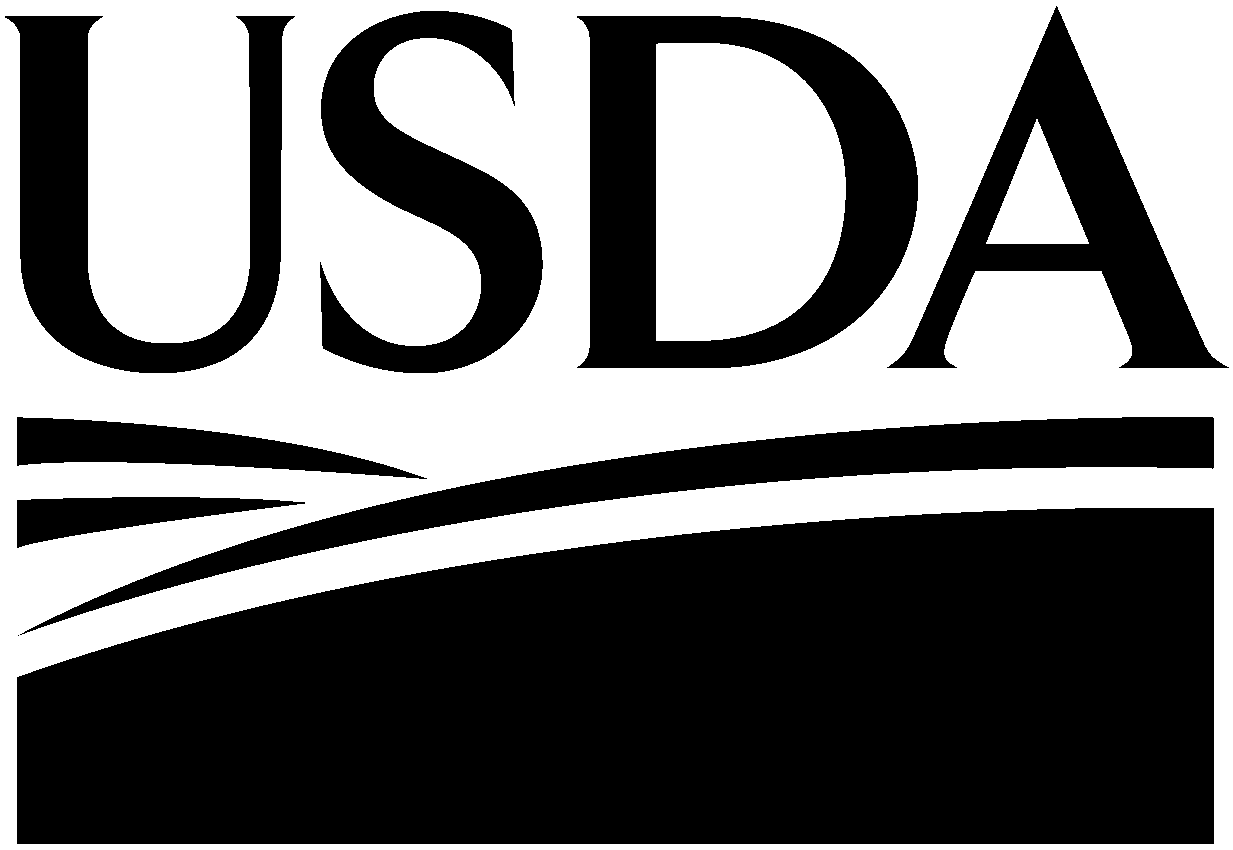 FORM A   SOYBEAN YIELD SURVEYSEGMENT_________ TRACT______Initial Interview 2015FORM A   SOYBEAN YIELD SURVEYSEGMENT_________ TRACT______Initial Interview 2015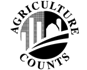 NATIONALAGRICULTURAL STATISTICSSERVICEYEAR, CROP, FORM, MMDD(1 – 7)YEAR, CROP, FORM, MMDD(1 – 7)  Region, State, District  Region, State, DistrictPOIDSampleSamplePage    of    of___   ___   ___   ______   ___   ___   ___  Region, State, District  Region, State, DistrictPOIDSampleSamplePage    of    of___   ___   ___   ______   ___   ___   ___  Region, State, District  Region, State, DistrictPOIDSampleSamplePage    of    ofDate:Date:Earlier this season you gave a representative from our office information about the soybean acreage on your farming operation.  We are now collecting information to help determine soybean production in (Your State) and the United StatesThe information you provide will be used for statistical purposes only. In accordance with the Confidential Information Protection provisions of Title V, Subtitle A, Public Law 107–347 and other applicable Federal laws, your responses will be kept confidential and will not be disclosed in identifiable form to anyone other than employees or agents. By law, every employee and agent has taken an oath and is subject to a jail term, a fine, or both if he or she willfully discloses ANY identifiable information about you or your operation. Response is voluntary.Starting Time (Military Time)171JAS PLANTED TRACT ACRES1.	Around June 1, you had planted or intended to plant 				 acres	of corn for all purposes in 				 field(s) in this tract.. . . . . . . . . . . . . . . . . . . . . . . . . . . . . . . . 1.	Around June 1, you had planted or intended to plant 				 acres	of corn for all purposes in 				 field(s) in this tract.. . . . . . . . . . . . . . . . . . . . . . . . . . . . . . . . 101	Show operator his tract and fields on PHOTO.  Verify the fields and	 the acreage of corn planted in the tract and entered in Table A.DO NOT CHANGE	Record the acreages of corn to be harvested for grain or seed in Column 6 	and ADD to total.If no corn planted in tract, correct Table A and return all Forms.If no corn planted in tract, correct Table A and return all Forms.TABLE ATABLE ATABLE ATABLE ATABLE ATABLE ATABLE ATABLE ATABLE ATABLE ATABLE ATABLE ATABLE ATABLE AFIELDNUMBER(Sample field number has ##)TOTAL ACRESIN FIELDTOTAL ACRESIN FIELDTOTAL ACRESIN FIELDTOTAL ACRESIN FIELDACRES PLANTEDTO SOYBEANSACRES PLANTEDTO SOYBEANSAcres in USES or CROPS OTHER THAN SOYBEANS to be harvested for beans.(For example: ditches, fence rows, waterways, roads, other crops, etc.)Acres in USES or CROPS OTHER THAN SOYBEANS to be harvested for beans.(For example: ditches, fence rows, waterways, roads, other crops, etc.)Acres in USES or CROPS OTHER THAN SOYBEANS to be harvested for beans.(For example: ditches, fence rows, waterways, roads, other crops, etc.)Acres in USES or CROPS OTHER THAN SOYBEANS to be harvested for beans.(For example: ditches, fence rows, waterways, roads, other crops, etc.)Acres in USES or CROPS OTHER THAN SOYBEANS to be harvested for beans.(For example: ditches, fence rows, waterways, roads, other crops, etc.)ACRES OF SOYBEANS TOBE HARVESTEDFOR BEANS(Col. 2 minus Col. 5)ACRES OF SOYBEANS TOBE HARVESTEDFOR BEANS(Col. 2 minus Col. 5)FIELDNUMBER(Sample field number has ##)TOTAL ACRESIN FIELDTOTAL ACRESIN FIELDTOTAL ACRESIN FIELDTOTAL ACRESIN FIELDACRES PLANTEDTO SOYBEANSACRES PLANTEDTO SOYBEANSUSEUSEACRESACRESACRESACRES OF SOYBEANS TOBE HARVESTEDFOR BEANS(Col. 2 minus Col. 5)ACRES OF SOYBEANS TOBE HARVESTEDFOR BEANS(Col. 2 minus Col. 5)12222334455566.  ____.  ____.  ____.  ____.  ____.  ____.  ____.  ____.  ____.  ____.  ____.  ____.  ____.  ____.  ____.  ____.  ____.  ____.  ____.  ____.  ____.  ____.  ____.  ____.  ____.  ____.  ____.  ____.  ____.  ____.  ____.  ____.  ____.  ____.  ____.  ____112.  ____2.	The total soybean acreage (column 6) to be harvested for beans in this tract is . . . . . . . . 2.	The total soybean acreage (column 6) to be harvested for beans in this tract is . . . . . . . . 2.	The total soybean acreage (column 6) to be harvested for beans in this tract is . . . . . . . . 2.	The total soybean acreage (column 6) to be harvested for beans in this tract is . . . . . . . . 2.	The total soybean acreage (column 6) to be harvested for beans in this tract is . . . . . . . . 2.	The total soybean acreage (column 6) to be harvested for beans in this tract is . . . . . . . . 2.	The total soybean acreage (column 6) to be harvested for beans in this tract is . . . . . . . . 2.	The total soybean acreage (column 6) to be harvested for beans in this tract is . . . . . . . . 2.	The total soybean acreage (column 6) to be harvested for beans in this tract is . . . . . . . . 2.	The total soybean acreage (column 6) to be harvested for beans in this tract is . . . . . . . . 2.	The total soybean acreage (column 6) to be harvested for beans in this tract is . . . . . . . . ACRES102.  ____		Verify that the ACREAGE is correct.  If NOT, RE-ADD.		Verify that the ACREAGE is correct.  If NOT, RE-ADD.		Verify that the ACREAGE is correct.  If NOT, RE-ADD.		Verify that the ACREAGE is correct.  If NOT, RE-ADD.		Verify that the ACREAGE is correct.  If NOT, RE-ADD.		Verify that the ACREAGE is correct.  If NOT, RE-ADD.		Verify that the ACREAGE is correct.  If NOT, RE-ADD.		Verify that the ACREAGE is correct.  If NOT, RE-ADD.		Verify that the ACREAGE is correct.  If NOT, RE-ADD.		Verify that the ACREAGE is correct.  If NOT, RE-ADD.		Verify that the ACREAGE is correct.  If NOT, RE-ADD.IF ITEM 2 HASIF ITEM 2 HAS{{-- A ZERO entry – Return all forms.-- A ZERO entry – Return all forms.-- A ZERO entry – Return all forms.-- A ZERO entry – Return all forms.IF ITEM 2 HASIF ITEM 2 HAS{{-- An Acreage entry – CONTINUE.-- An Acreage entry – CONTINUE.-- An Acreage entry – CONTINUE.-- An Acreage entry – CONTINUE.According to the Paperwork Reduction Act of 1995, an agency may not conduct or sponsor, and a person is not required to respond to, a collection of information unless it displays a valid OMB control number.  The valid OMB control number for this information collection is 0535-0088.  The time required to complete this information collection is estimated to average 20 minutes per response, including the time for reviewing instructions, searching existing data sources, gathering and maintaining the data needed, and completing and reviewing the collection of information.Question 2 continueda.	Were soybeans planted in field number 						greater than zero?		   YES – Continue.		   NO –  Did you list a NEW FIELD in Table A that is intended for harvest for beans?					   YES –	This new field is now the sample field.  If you listed 2 or more new fields, choose the one								closest to the originally selected field.  Continue.					   NO –	Conclude interview, record Form A ending time, and return all forms.	All questions below apply to SAMPLE FIELD ONLY.3.	Copy acres of soybeans for beans in Sample Field Number 						from Table A, column 6 . . . . . . . . . . . . . . . . . . . . . . . . . . . . . . . . . . . . . . . . . . . . . . . . . . . . . . ACRES103.  ____4.	What was the row width (planter setting) for the soybeans planted in this sample field? . . . . . INCHES110.  ____	ENUMERATOR NOTE:	If this is an odd-numbered sample and the planted row space is less than or equal to 18 inches, lay out the sample unit and complete the Row Space Measurements, but do not complete the Form B counts for the August 1 survey.5.	Has this field been (or will it be) irrigated?   YES = 1	  DON’T KNOW = 2	  NO = 3CODE1146.	On what date was planting completed in this soybean field? . . . . . . . . . . . . . . . . . . . . . . . . . . MM DD1077.	(Show Respondent Show Card)	What variety are the soybeans in the selected field?  										ENTER CODE130ARKANSAS ONLY:2 = Group II3 = Group III4 = Group IV5 = Group V6 = Group VI7 = Group VII8 = Don’t Know. . . . . . . . . 8.	What Maturity Group are the soybeans	in the selected field? . . . . . . . . . . . . . 2 = Group II3 = Group III4 = Group IV5 = Group V6 = Group VI7 = Group VII8 = Don’t Know. . . . . . . . . CODE1089.	With your permission I will go out to the field and mark off two small plots to be used in making plant and fruit counts.  I will return to the plots each month until harvest to make counts and measurements, and harvest and weigh a few beans.  Would that be all right?9.	With your permission I will go out to the field and mark off two small plots to be used in making plant and fruit counts.  I will return to the plots each month until harvest to make counts and measurements, and harvest and weigh a few beans.  Would that be all right?9.	With your permission I will go out to the field and mark off two small plots to be used in making plant and fruit counts.  I will return to the plots each month until harvest to make counts and measurements, and harvest and weigh a few beans.  Would that be all right?9.	With your permission I will go out to the field and mark off two small plots to be used in making plant and fruit counts.  I will return to the plots each month until harvest to make counts and measurements, and harvest and weigh a few beans.  Would that be all right?	    YES –Continue.	If this is a gleaning sample, tell the operator,							“After harvest, I will also lay out two small plots to determine harvest loss.”	    YES –Continue.	If this is a gleaning sample, tell the operator,							“After harvest, I will also lay out two small plots to determine harvest loss.”	    YES –Continue.	If this is a gleaning sample, tell the operator,							“After harvest, I will also lay out two small plots to determine harvest loss.”	    YES –Continue.	If this is a gleaning sample, tell the operator,							“After harvest, I will also lay out two small plots to determine harvest loss.”	    NO – Conclude interview and return all forms.	    NO – Conclude interview and return all forms.	    NO – Conclude interview and return all forms.	    NO – Conclude interview and return all forms.a.	The United Soybean Board (USB) and the USDA-Agricultural Research Service (ARS) have requested permission to use the soybean samples for compositional traits and disease analysis.   Do we have your permission to provide your soybean sample to USB and USDA-ARS?a.	The United Soybean Board (USB) and the USDA-Agricultural Research Service (ARS) have requested permission to use the soybean samples for compositional traits and disease analysis.   Do we have your permission to provide your soybean sample to USB and USDA-ARS?CODE	   YES = 1			    NO = 3 . . . . . . . . . . . . . . . . . . . . . . . . . . . . . . . . . . . . . . . . . 	   YES = 1			    NO = 3 . . . . . . . . . . . . . . . . . . . . . . . . . . . . . . . . . . . . . . . . . CODE13110.	Have you or will you apply pesticides with organophosphorous content to the sample field?10.	Have you or will you apply pesticides with organophosphorous content to the sample field?10.	Have you or will you apply pesticides with organophosphorous content to the sample field?10.	Have you or will you apply pesticides with organophosphorous content to the sample field?	    YES		    DON’T KNOW			    NO	If YES, enter latest application date 								and name of pesticide 								.	If YES, enter latest application date 								and name of pesticide 								.	If YES, enter latest application date 								and name of pesticide 								.	If YES, enter latest application date 								and name of pesticide 								.11.	Respondent Name  														11.	Respondent Name  														11.	Respondent Name  														11.	Respondent Name  														   Ending Time (Military)   Ending Time (Military)172IMPORTANT:  Review for completeness.  Record ending time and sign name.  Record operator’s telephone number, expected harvest date, and pesticide intentions (item 10), on your kit envelope.Enumerator Number Enumerator Number 190IMPORTANT:  Review for completeness.  Record ending time and sign name.  Record operator’s telephone number, expected harvest date, and pesticide intentions (item 10), on your kit envelope.Supervisor Number Supervisor Number 191Evaluation193R. Unit992112.	Enumerator Name:  													STATUS CODE STATUS CODE 180